В Подмосковье начал работу контакт-центр Уполномоченного по защите прав предпринимателей в Московской области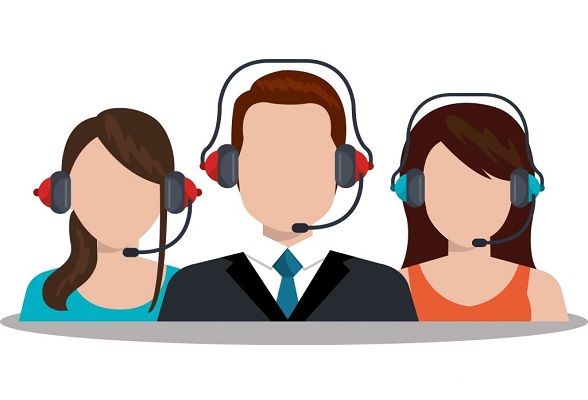        С января 2023 года в Московской области по инициативе Уполномоченного по защите прав предпринимателей в Московской области Владимира Головнёва действует контакт-центр.        Индивидуальные предприниматели и юридические лица, осуществляющие предпринимательскую деятельность на территории городского   округа     Лыткарино,   могут   обратиться   по     единому     номеру  8 (800) 550-63-53 за бесплатной юридической помощью к сотрудникам государственного органа Московской области «Уполномоченный по защите прав предпринимателей в Московской области и его Аппарат».         Как грамотно поступить в той или иной ситуации, что делать, если нарушаются права предпринимателей, как подать жалобу в компетентные органы, как отстоять свои права в суде или защитить их в досудебном порядке, - ответы на эти и другие вопросы помогут найти специалисты контакт-центра.         Направить свое обращение бизнес-омбудсмену Московской области Владимиру Головневу можно также по электронной почте uzpp@mosreg.ru